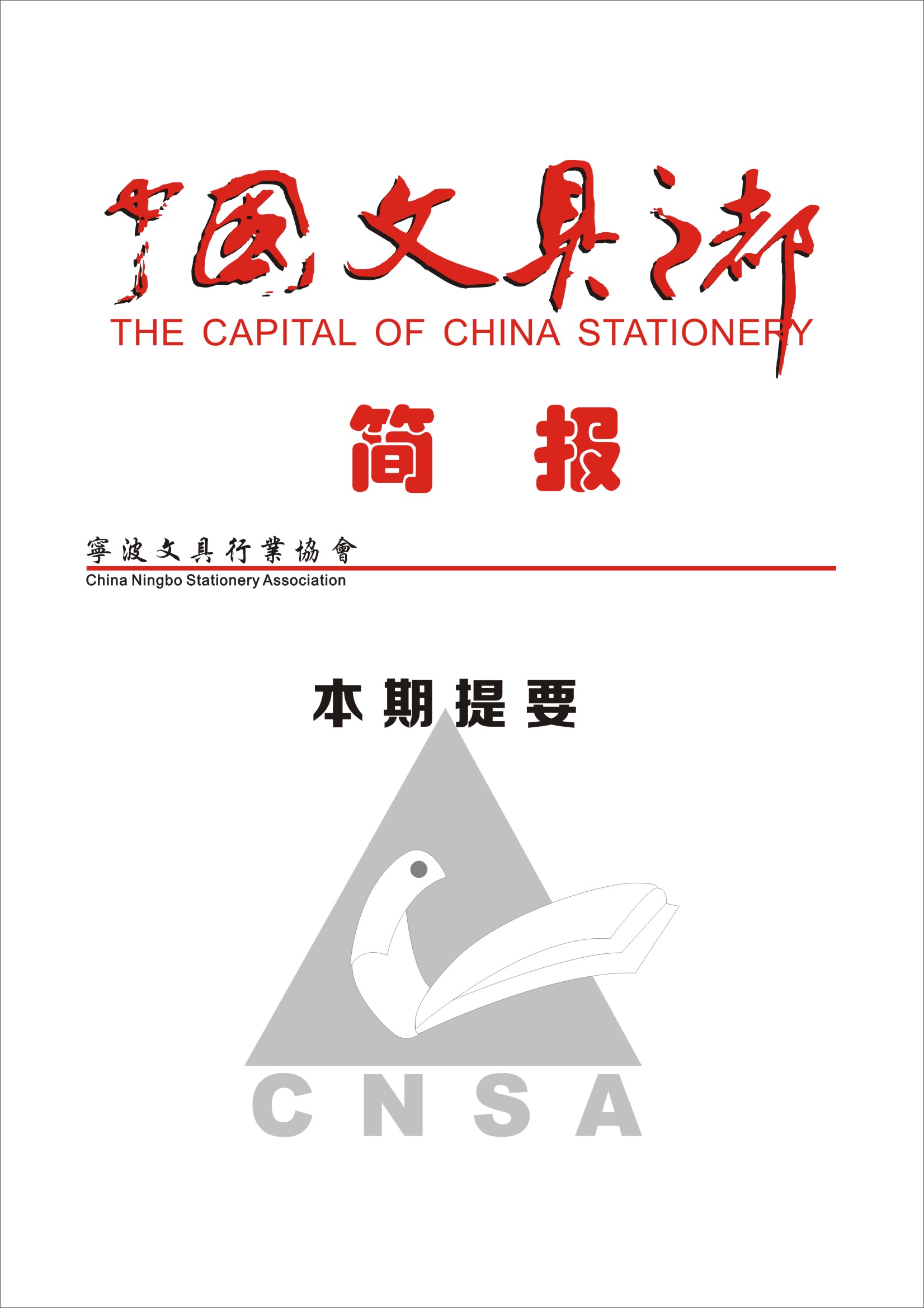 0“山”与“海”再会首    丽水庆元企业宁波“揽客”——2021“山海协作”文具产业对接合作活动圆满收官山海协作是习总书记促进浙江区域协调发展的战略决策，是“八八战略”重要内容之一。宁波文具行业协会(公共服务平台、窗口平台）根据市经信局“山海协作”工作部署和项目安排，牵线搭桥、主动对接，发挥甬丽双方文具贸易与文具制造优势，促进产业合作对接、深度融合。宁波文具行业协会开展 2021“山海协作”文具产业对接合作既注重将宁波文具贸易资源“引进去”，也积极组织丽水文具制造“走出来”。继前期协会组织宁波企业赴丽水、庆元开展产业链对接、质量诊断暨管理运营培训系列活动后，4月15—17日，宁波文具行业协会紧扣“观、学、访、深、强”五字方针，邀请丽水、庆元30余家企业组成的考察团开展文具产业对接合作（宁波行）活动，包括参加第18届中国国际文具礼品博览会（宁波文具展）、工厂行、产业链对接会等，促进两地企业深化交流，加强两地产业全方位合作，推动山海协作结出更加丰硕的成果。一、“观”展会，拓展贸易市场为充分发挥展会贸易窗口作用，助力丽水地区企业开拓全球市场，协会首先组织考察团参加了宁波文具展，展览展示企业特色产品，了解市场趋势，链接贸易资源、加强经贸交流。不到半天时间，已拿到采购商、跨境电商“名片”，寻找到新的销售渠道。二、“学”方法，提高思想认识为开阔眼界，拓宽发展思路，协会精心策划并组织考察团参加了“赋能促发展 助力双循环”之跨境电商、创新设计、产融合作论坛3场专题活动，提升企业在商业模式、运营模式、营销模式、创新设计、跨境收款和出口微贷等方面的认识，促进企业思考未来走向，在今后的发展中，通过发展跨境电商、提升创新设计能力，预防和管理跨境支付风险等，实现创新发展。三、“访”工厂，转变发展模式为缩短甬丽两地企业的差距，通过实地体验，探索掌握“中国文具之都”企业创新发展的实践经验，协会组织考察团先后参观了贝发集团、美博集团的文化展厅、样品展厅、中小微企业一站式外贸服务平台等，贝发的智能化文创产品、文创产业链整合能力、全网营销平台，美博的4万余种全品类产品，不仅让大家大开眼界、叹为观止，更对丽水文具企业实现创意制造、智能制造、互联网营销具有重要启发意义。四、“深”对接，实现跨境出海为充分发挥宁波文具贸易龙头企业带动作用，进一步推动“山海协作”对接成果真正落地，双方在美博集团召开了“山海协作文具产业对接交流会”。在介绍各自产业情况、合作历史、企业概况的基础上，双方如何以“山海协作”为连接纽带，发挥宁波外贸企业全渠道优势，加强产业对接，拓展丽水地区文具制造企业出口贸易的广度和深度，推动产品的全球化营销等进行了深入交流、洽谈，并达成初步合作意向。五、“强”实效，加快合作落地“问海借力”，就是要架设起山海协作、向海发展的大桥梁大通道。宁波文具企业表示，宁波有丽水稀缺的渠道、平台等资源，丽水有可供宁波外贸发展的优秀文具制造企业，宁波可以通过文化产业园、企业孵化器、跨境电商园等优势平台，助推丽水、庆元两地文具企业出海贸易。庆元县吴秋标副县长在对接会上表示，“海”的优势，也恰恰是“山”的短板，迫切希望通过此次对接，通过宁波文具行业协会牵线搭桥、协调助力，将宁波文创产业园、企业孵化器、跨境电商园三大平台和服务资源引入丽水，为丽水地区文具产品进入全球市场提供孵化、销售、物流、金融、报关、培训、人才招聘等一条龙的跨境需求链支持，共建文具贸易新契机，推动“山海协作”创出新火花。宁波文具行业协会将继续跟踪服务，协助做好贸易平台、服务资源引入丽水事宜，同时，持续按照市经信局“山海协作”工作部署，发挥“山”与“海”双方优势，牵线搭桥，助推两地企业创新合作模式，开展多层次产业对接、资源共享，推动“山海协作”再深化，合作再出新成果。践行工匠精神  发扬劳动光荣——2021年宁波文具行业精品包装技能大赛成功举办工匠精神是支撑文具制造、文具创造的重要力量。为喜迎五一劳动节，大力弘扬、培育工匠精神，为广大员工提供一个展示自我、切磋技艺的平台，强化文体用品产业技能人才的培养、选拔，助推宁波“246”千亿级文体用品产业集群建设，4月28日，由市经信局指导，宁波文具行业协会主办，浙江省文创产业创新服务综合体、宁波文具行业中小企业公共服务平台、窗口平台承办，协会名誉理事长单位贝发集团股份有限公司、北仑区小港街道总工会协办的宁波文具行业精品包装技能大赛，在贝发集团成功举办决赛。市人大常委、贝发集团董事长、协会名誉理事长邱智铭，市质检院原副院长孙建强，市经信局消费品工业处副处长王延平，小港街道总工会副主席冯罗君，贝发集团党委书记兼工会主席王龙起、技术总监徐君道，宁波文具行业协会常务理事长汪勇、秘书长俞勇锋和企业家代表出席活动，宁波文具企业13支队伍60余名一线装配工人参加比赛。赛前，专家、裁判、领队分别召开裁判会和领队会，就本次比赛的相关要求和规范进行了介绍，对比赛的公平性、公开性以及公正性做出了强调。9点，大赛举办开幕式，贝发集团技术总监徐君道担任裁判长并宣誓，宁波市经信局消费品工业处副处长王延平宣布“宁波文具行业精品包装技能大赛正式开始！”随着裁判一声令下，就听一阵噼里啪啦的声音四处响起，比赛选手精神饱满、巧手翻飞，裁判员公正裁判、一丝不苟，备赛选手认真仔细、观摩学习，大家还没看过瘾，面前就已整整齐齐摆放了两组包装箱。这个赛场上，参赛选手严格按照操作标准，心无旁骛比赛，他们把自己熟练的操作技能尽情地展现出来，气氛紧张而激烈，追求品质得到了生动演绎。经过紧张激烈角逐，宁波文具行业精品包装技能大赛决赛落下帷幕，本次技能大赛赛出了水平、赛出了成绩，不仅涌现了一批技术能手，更展现了齐心协力、力争第一的团队精神。闭幕式上，现场嘉宾为大家颁发荣誉：贝发集团斩获团体一等奖，博汇文具、栎果科技荣获团体二等奖，康大集团、华拓文化、穿越时空荣获团体三等奖；王慧莹拔得头筹，以惊人的手速获得个人一等奖，周春芳、阳平获得个人二等奖，蒋丽、李简抽、陈娜获得个人三等奖；全优文体、樱树文具获得优秀组织奖；成路集团、泰育文具获得道德风范奖；易派诺文具、祥丰文具获得精神文明奖。大赛个人一等奖得主王慧莹是北仑十大工匠、贝发集团水性事业部包装工人，她的包装用时是其他选手的一半甚至更少。应参赛选手的强烈要求，王慧莹现场展示了包装技能，市质检院孙院亲自抽检合格，赢得满堂喝彩！俗话说干一行，爱一行，行行出状元。做任何事都是一个学习和提高的机会，只要把精力集中在工作上，努力钻进去兴趣自然在，可以熟能生巧，平凡的工作中也能展现不平凡的风采！我们坚信，通过这次比赛下次能看到更多的技术能手！技能人才是我国人才队伍的重要组成部分，举办职业技能竞赛，是培养、选拔优秀技能人才的重要途径。宁波文具行业协会举办大赛旨在以技能大赛为引领，以提高竞赛成绩和管理水平为目标，培养选拔高素质技能型人才，大力弘扬精工细琢、精益求精的工匠精神，并融入生产行为和管理实践，使“匠心品质”成为推进宁波“246”千亿级文体用品产业集群建设的精神动力和力量源泉，持续提升“中国文具之都”的核心竞争力。开展“品字标”培训，服务企业创优争先——协会主办“品字标浙江制造”团体标准培育会议为进一步提升宁波文具行业“品字标”品牌建设效率和“浙江制造”团体标准制定工作能力，切实保障标准研制质量和进度，4月26日，宁波文具行业协会（公共服务平台、窗口平台、品牌指导服务站）在协会会议室召开“品字标浙江制造”团体标准培育会。市质检院、市标院相关专家及赞扬、杰丽斯、五云、秀比斯壮、百乐等企业参加会议。会议由协会秘书长俞勇锋主持，邀请市质检院五级职员、原副院长孙建强，市标准化研究院质量研究中心主任周山山两位专家，对“品字标”建设工作进行辅导培训。常务理事长汪勇对两位专家百忙之中出席指导，对企业“品字标浙江制造”团体标准培育工作高度重视和积极参与表示衷心感谢。希望企业在专家指导、协会服务下，全力做好“品字标浙江制造”团体标准研制工作，让品牌建设助推企业管理、产品质量、人员素质提升，赢得更广阔的市场，获得更大的效益。周主任从“浙江制造”背景、定位，申报、制定、认证三个阶段，对“品字标”全流程及相关要求作重要性分析。重点梳理了申报所需的申报表、产品检测报告、标准草案及相关证明材料等方面要求。孙院长主要从为什么培育“品字标”、凭什么打造“品字标”、怎么制定“品字标”三个角度，围绕申报表如何写、标准草案如何制定两大重点，详细地对制定企业、企业产品需具备的条件、主要指标提炼、国内外标准比对、先进性要求等方面进行深入讲解，帮助解决推进过程中遇到的问题和难点。通过现场互动，与会企业代表立足本企业实际情况，就申报表填写、标准编写、检验检测、先进性说明、产品选择等内容进行踊跃提问，两位专家一对一悉心解答、辅导，有效解决了企业在“品字标”团体标准中存在的困惑，获得了大家的一致好评企业纷纷表示建议指导性强，收获很大。协会常务理事长汪勇梳理明确了下一步工作要求、完成时限，并要求协会秘书处人员紧扣时间节点，跟进企业进度，做好服务指导与牵线搭桥工作。“品字标浙江制造”培育是提升品牌溢价能力、实现品牌强企、助推“246”千亿级文体用品产业集群建设的有效举措。协会将持续发挥平台作用，督促企业尽早完善、提交申报材料，持续推进宁波文具行业质量、标准、品牌建设再上新台阶。第18届中国国际文具礼品博览会圆满收官为发挥好会展窗口、会展媒介、会展桥梁的积极作用，进一步促进文具产业链上下游企业对接，助力企业开拓全球市场，4月15-17日，由宁波市人民政府主办，中国国际贸易促进委员会宁波分会承办，宁波文具行业协会（公共服务平台、窗口平台）与宁波中博国际展览有限公司等单位执行承办的第18届中国国际文具礼品博览会（宁波文具展）在宁波国际会展中心成功举办。展会共设展位2415个，展览面积51700平方米，汇聚了贝发、广博、康大、天虹、创源等“品字标”行业龙头企业，及泰育、德美、赞扬、优和、贝恩、欣浪、全优、百酷等宁波及全国18个省市区文具企业共计1564家优质企业参展，境外参展商来自德国、美国等国家。参展展品从传统的学生文具及办公用品，延伸到家居用品、礼品杂货，覆盖办公、学习、艺术、生活4大场景，全产业链呈现。仅展会第一天，便吸引客商达26456人次。此次展会是在疫情防控常态化条件下，宁波文具行业协会执行承办的规模最大、展商最多、品类最全的展会，旨在推动文具企业内外贸稳定发展，是促进产业链上下游企业对接、链接资源、拓展市场、经贸合作、信息交流的最佳平台。展会上，N9铭鼎系列、vanch 、泰迪珍藏新品、学生美术用品套装等文具新品亮相展会，吸引客商驻足，合作洽谈热火朝天。不少文具企业销售人员新加了不少采购商、跨境电商、终端零售商的联系方式，寻找到新的客商和销售渠道。为帮助企业拓展内外销市场，促进供需配对、金融对接、跨境出海，展会期间，协会主办了“赋能促发展 助力双循环”之跨境电商培训（包括外贸、电商专业实习生对接）、创新设计论坛（包括优秀文创作品推介）、产融合作专题讲座等3场同期活动，为文具企业与亚马逊、ebay、宁波银行等电商、金融机构“面对面”开展贸易洽谈、交流合作，“点对点”对接创意设计资源，为企业发展人才搭建平台。展会期间，协会秘书长俞勇锋先后陪同中国制笔协会理事长王淑琴、副理事长吴少平、市经信局消费品处处长叶志刚和副处长王延平一行走访了贝发、得力、康大、天虹、云峰、三A、双同、优和、欣浪、华盈色素、华彩纳米、贝恩、德美、全优文体、吻朵等宁波文具企业和鸿星文具、欧迪文具等丽水、庆元企业，调研贸易需求、企业新品、市场趋势和展会成效。此次展会，不仅充分展示了企业产品和形象，也有利于加强文具产业链对接交流，为企业发展注入新动能、新活力、新理念，促进宁波文具大中小企业协同发展，帮助文具企业掘金新市场，实现国内国际“双轮驱动、买卖全球”。走访调研听意见  建言献策促发展——协会应邀参加省文体用品产业集群“十四五”规划论证会为加快全省文体用品产业等集群高质量发展，推进浙江“415”产业集群建设，4月22日，省经信厅在杭州召开浙江省文体用品等4个产业集群“十四五”规划论证会。省经信厅总工程师苗文斌出席并讲话，省经信厅消费品工业处副处长赵晶主持，处长高松传、副处长林培珠，浙江理工、浙江工商和电子科大等高校三位教授，浙江家电、浙江家具、杭州机械和宁波文具等协会四位秘书长共15人参加会议。会上，浙江省技术服务中心汇报了《浙江省文体用品产业集群“十四五”规划》等四个规划编制背景、编制过程和主要内容，与会专家结合各自特点论证提出了修改建议，苗文斌、高松传等领导提出了修改完善和宣贯实施要求。协会秘书长俞勇锋应邀参加会议。会前，协会秘书长俞勇锋在去年以来到宁海、北仑、慈溪、余姚等文具产业集聚区走访调研、座谈交流基础上，书面征求了得力、广博、贝发和康大等宁波文具龙头企业建议，电话征询了市经信局消费处领导意见。会上，提出了抢抓“双循环”、数字经济、消费市场转型升级、国家高质量发展等四大机遇，迎接国际贸易复杂多变、科技革命快速发展、人口结构持续失调等三大挑战，定位建设全球中高端文教用品产业集群、全国文教用品平台型企业两大目标和落实加大知识产权保护重点任务等四大修改建议，受到了与会专家和省经信厅领导的认同。下一步，协会将继续走访企业调查研究，发挥行业协会纽带桥梁作用，积极建言献策，组织做好《浙江省文体用品产业集群“十四五”规划》宣贯、实施工作。新视界 新文创 新征程——宁波文具携新品亮相中国文化用品巡回展暨电商直播选品会围绕文具产业文创发展、数字发展，本着创新思维、整合资源、抱团发展、合作共赢的理念，宁波文具行业协会（公共服务平台、窗口平台）在前期组织协调了贝发、天虹、学泰、赞扬、福睿文教、华彩纳米、欣浪、欣路、以琳、茂叶、君欣文体(得力文具)等10余家企业参加由中国民营文化产业商会主办、贝发集团股份有限公司、杭州笔海弄潮广告展览有限公司等单位承（协）办的中国文化用品巡回展暨电商直播选品会，助力宁波文具企业向品牌化、专业化、智能化、电商化转型升级，拓展和稳固国内市场。4月7日，由协会理事长、康大集团董事长许观良带队，协会秘书长俞勇锋和爱可、智育、全优、穿越时空、贝恩、至真、德美、明仕达、普昊、吉象、鸣鹤皇冠、锦灏等企业代表40余人组成的参观团到杭州国际博览中心观展。协会还组织参观团参加了展会同期举办的“庆祝中国共产党成立100周年中国新钢笔画展”、“中国文化用品巡回展暨电商直播选品会”、“首届中国文创行业高峰论坛”开幕仪式 、新品发布活动、中国文创人之夜大型交流活动等活动，覆盖文化消费终端全产业链，助力文具企业与产业链上下游企业交流和贸易拓展。中国文创行业高峰论坛围绕“新视界、新文创、新征程”，从文创产品的源头内容、文创产品的形式设计到文创产品的营销推广等角度深入探讨文创行业。协会名誉理事长、贝发集团董事长邱智铭受邀作《趋势·实践·未来——大数据时代的文创产业生态》主题分享。展会上贝发的贝发合礼、n9等品牌，学泰的全品类转印膜，天文的电动文具套装，超时的彩虹变色笔，茂叶的卡通多节笔，福睿文教的荧光笔墨水等特色、新品亮相展会，大受好评，展位前人员络绎不绝。据悉，本次展会规模约900个展位500位展商。展会聚焦文创和电商，以全品类、全渠道、高品质为特点，邀约了淘宝、天猫、京东、拼多多、亚马逊、快手、抖音等平台电商共同选品，为文化用品企业向线上转型助力。展会面对来自电商渠道、流通渠道、礼品渠道、外贸渠道、零售渠道和OEM渠道等采购团体，涵盖文创产品、学生文具、美术用品、办公用品、体育用品、玩具、工艺品（香囊香包）等，通过全渠道发力，多品类矩阵模式协同发展，打造文化用品行业盛会。宁波文具行业协会通过组织企业参展、观展，增强了会员企业间的交流，增加彼此互动合作的机会，更是帮助企业更好的开拓市场，了解最新市场及文创趋势，助推文化产品创新发展。下步，协会将继续做好第18届宁波文具展、深圳礼品展等国内知名专业展会的组织、服务工作，帮助企业发现、遴选优质供应商、配套商，拓展宁波文具产业供应链，促进宁波文具产业中小企业发展，实现“双循环”。政 策 提 示政府全力助力企业发展为鼓励和扶持企业进行科技创新、机器换人、商贸流通，鼓励企业开展专业市场配载和供应链建设，助力经济稳定发展，促进产业转型升级，政府已相继出台了许多相关性政策，协会秘书处为促进企业便于查找，用足、用好政策，在往期简报中已针对性地刊登了政策导向、政策提示、政策解读144项。本期简报将继续整理一部分政策提示，详见协会网站（www.cnnbsa.com）政策法规栏及微信公众号等：1.《宁波市人民政府办公厅关于印发宁波市促进资源要素优化配置推动制造业高质量发展实施办法的通知》办法实施对象是纳入我市制造业亩均效益评价的主体，依据公开公示A、B、C、D四档的亩均效益评价结果，依法依规促进资源要素优化配置。详见：（http://www.ningbo.gov.cn/art/2021/3/24/art_1229096003_1632538.html）《国家税务总局宁波市税务局关于支持中国（浙江）自由贸易试验区宁波片区创新发展的意见》宁波市税务局针对“一枢纽、三中心、一示范区”建设，以及推进宁波片区投资贸易自由化便利化水平和优化税收营商环境，逐项推出26条税收领域政策举措。包括聚力打造国际航运和物流枢纽、支持建设国际油气资源配置中心、助力创建国际供应链创新中心、推动打造全球新材料科创中心、致力创建智能制造高质量发展示范区、着力推进投资贸易自由化便利化、持续优化税收营商环境等7大方面。详见：http://www.cnnbsa.com/index.php?m=content&c=index&a=show&catid=13&id=206973.《国务院办公厅关于服务“六稳”“六保” 进一步做好“放管服”改革有关工作的意见》《意见》的主要内容从七个领域提出了40多项具体的改革举措，涉及降低就业门槛、健全惠企服务机制、提高投资审批效率、消除消费的隐性壁垒、优化外商投资环境、提高便民服务水平、提升事中事后监管效能等20个方面。详见：http://www.cnnbsa.com/index.php?m=content&c=index&a=show&catid=13&id=20666预 警 专 栏德国拟对再生纸和纸板中的矿物油芳烃进行限制2021年3月22日，世界贸易组织（WTO）公布了一项来自德国的法规草案，该草案旨在限制食品接触再生纸和纸板中的矿物油芳烃（MOAH）。具体内容如下：对废纸浆和MOAH重新定义，MOAH是指碳数为C16-C35且含有一个或多个环的烷基化芳烃（二异丙基萘除外）。允许食品接触纸、纸板或硬纸板材料和物品使用再生纸，但MOAH迁移限值须在规定范围内。对修订前符合要求的产品提供两年的销售期。迁移限量如下：美国ITC正式对墨盒及其组件(I)启动337调查2021年4月7日，美国国际贸易委员会（ITC）投票决定对特定墨盒及其组件(I)（Certain Toner Supply Containers and Components Thereof(I)）启动337调查（调查编码：337-TA-1259）。中国广东Ninestar Corporation of Zhuhai Guangdong, China纳思达集团、中国广东Ninestar Image Tech Limited of Zhuhai Guangdong, China纳思达股份有限公司、中国四川Sichuan XingDian Technology Co., Ltd., of Chendu, Sichuan, China四川星电科技有限公司、中国四川Sichuan Wiztoner Technology Co., Ltd., of Chengdu, Sichuan, China四川弘电科技有限公司、中国安徽Anhui yatengshangmaoyouxiangongsi of Ganyuqu, China安徽亚腾商贸有限公司、中国四川ChengDuXiangChangNanShiYouSheBeiYouXianGongSi of SiChuanSheng, China成都祥畅南石油设备有限公司、中国安徽Hefeierlandianzishangwuyouxiangongsi of Chengdushi, China合肥尔岚电子商务有限公司、中国广东Shenzhenshi Keluodeng Kejiyouxiangognsi of Shenzhen, Guangdong, China深圳市可洛登科技有限公司、中国陕西Xianshi yanliangqu canqiubaihuodianshanghang of Xianshi, Shanxisheng, China西安市阎良区灿秋百货店商行、中国广东Zhuhai Henyun Image Co., Ltd., of Zhuhai, China等为列名被告。美国国际贸易委员会将于立案后45天内确定调查结束期。除美国贸易代表基于政策原因否决的情况外，美国国际贸易委员会在337案件中发布的救济令自发布之日生效并于发布之日后的第60日起具有终局效力。美国俄勒冈州最新《无毒儿童法案》已生效美国俄勒冈州公布了一项永久行性政命令，修订《无毒儿童法案》，最新修订法案已于2021年3月1日生效。2015年，俄勒冈州签署了《无毒儿童法案》。该法案授权俄勒冈州卫生局（OHA）制定并维护12岁以下儿童产品生产所用的儿童健康高关注化学物质（HPCCCH）清单，并制定规则，确立了制造商符合法案要求所必须遵守的规定。根据该法案，儿童产品含义如下：为12岁以下儿童制造或销售的下列产品：设计或帮助儿童吮吸、出牙、睡眠、放松、喂食或饮水的产品；儿童服装和鞋类；汽车座椅；儿童化妆品；儿童首饰；玩具以及上述这些产品的任何部件。根据该法案，如果HPCCCH符合以下条件，则需要报告：有意添加并且等于或大于可行检出限（PQL）或污染物等于或大于100ppm。如果儿童产品属于以下三类，则需在2022年1月1日前移除HPCCCH，用危险性较小的替代品或获得OHA批准的豁免：化妆品、适用于三岁以下儿童的产品、ORS 431A 253(8)中定义可入口的产品。此次修订对以下六个条款进行了更新：·去除HPCCCH的替代品-雇员人数不超过25人的制造商为满足要求可申请将ORS 431A.260中的日期延长两年；·移除或替换要求的豁免-制造商可根据ORS 431A 260要求豁免移除或替换HPCCCH，前提是其至少满足四个条件之一。·替代化学品的化学替代和危害评估要求。·移除或替换要求豁免的申请流程和时间表-包括定量接触评估（QEA），根据对HPCCCH的浸出和生物利用度的分析，证明HPCCCH不会接触儿童。·替代评估-制造商必须进行替代评估，以评估用更安全的替代品替代产品中化学品的可能性。·制造商要求的详细信息。欧亚经济联盟发布对中国石墨电极反倾销终裁披露2021年4月14日，欧亚经济委员会在官方公报发布第2021/259/AD31号公告，发布原产自中国的炉用石墨电极反倾销终裁披露，裁定涉案产品存在倾销，并且该倾销对欧亚经济联盟产业构成了实质性损害，因此建议欧亚经济联盟对涉案产品征收为期五年的反倾销税（税率详见下表）。涉案产品为圆形横截面直径小于520毫米或其他横截面积不大于2700平方厘米的炉用石墨电极。涉案产品的欧亚经济联盟税号为8545110089。本案倾销调查期为2019年4月1日～2020年3月31日，损害调查期为2017年1月1日～2020年3月31日。利益相关方应于2021年4月28日（含）前提交本案评述意见。2020年4月9日，欧亚经济委员会在对原产于中国的石墨电极启动反倾销立案调查。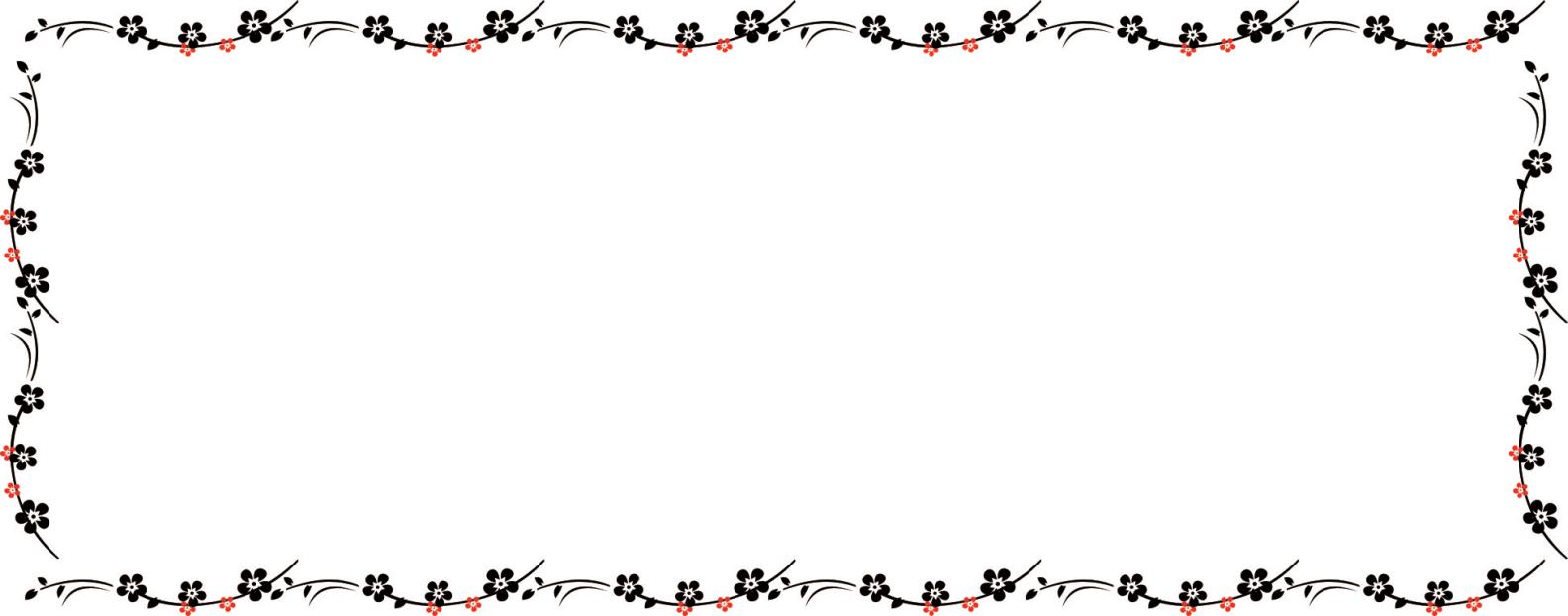 本月会员服务日情况*因会员企业需求，协助查询相关产业链企业信息，并建立联系。*因会员企业需求，协调产品检测相关事宜。*因会员企业需求，帮助企业解决商标纠纷。*因会员企业需求，帮助企业拍摄办公用品场景视频做好协调对接工作。*因会员企业需求，帮助企业搭建产销平台做好前期对接工作。*因会员企业需求，帮助企业落实媒体采访。*因会员企业需求，帮助企业协调文具专业展会展位。*因会员企业需求，帮助企业对接京东渠道。*因会员企业需求，帮助企业做好商标转让工作。简讯二十三则3月30日-4月1日，协会秘书处线上参加2021年度科协系统宣传思想工作会议暨宣传干部培训班，学习党史，感悟红船精神。4月8日，协会秘书长俞勇锋、副秘书长闵芳接待北京设计之都发展有限公司融媒体事业部经理杨金星、市场经理郑鑫一行，就全球城市伴手礼推广活动进行了交流。为促进文具行业质量品牌提升，4月12日，协会常务理事长汪勇携同市质检院原副院长孙建强、市标院徐敬叶等标准专家赴赞扬文具，实地开展“品字标浙江制造”标准申报技术辅导。4月13日，协会协调联系宁波报业集团记者采访协会理事长单位康大集团。4月14日，为提升文具产品检测水平，促进文具产业质量提升，协会常务理事长汪勇应邀参加国家文教中心《切割类文具综合测试仪的研制（2019001）》科研项目验收会议。根据市经信局“山海协作”工作部署和项目要求，4月16日，组织丽水、庆元两地30余家文具企业赴贝发、美博考察交流、产业对接，庆元县主管副县长、县经济商务局局长、文具产业集聚区竹口镇镇长等负责同志参加。为帮助企业跨境出海，链接创意设计资源，开拓产融合作新路径，4月15日-16日，协会在会展中心陆续举办了“赋能促发展 助力双循环”之跨境电商培训、创新设计论坛、产融合作专题讲座。4月16日，协会年检工作负责人、副秘书长闵芳参加市级社会团体2020年度年检年报工作培训班。为庆祝建党一百周年，4月20日，相关党员赴余姚梁弄浙东抗日根据地参加“不忘初心,牢记使命”主题党建活动。为切实提升宁波文具行业“品字标”品牌建设效率和企业“浙江制造”团体标准制定工作能力，4月26日，协会邀请市标院、市质检院专家为“品字标浙江制造”团体标准意向申报企业、研制企业等召开“品字标浙江制造”团体标准培育会议。为强化知识产权风险防控意识，有效应对经贸摩擦和知识产权诉讼，4月27日，协会秘书长俞勇锋携秘书处、贝发集团等企业参加市商务局举办的2021年宁波市外经贸知识产权法律培训会。根据市经信局《推进市级中小企业公共服务平台建设工作》要求，完成市中小企业公共服务平台服务质量调查专项审核报告及调查结果统计表的汇总、上报工作。根据鄞州区市场监督管理局要求，完成《2021年度宁波文具行业协会品牌指导服务站工作计划》的拟写、报送工作。根据中国制笔协会和中国文教体育用品协会通知，按时完成《轻工先进产业集群申报表》、《轻工业产业集群管理服务先进单位申报表》和《2020年度产业集群运行情况》拟编上报工作。根据海关相关部门要求，做好了评议基地申报材料的完善工作。完成与中国科协所属中国流行色协会合作协议的起草工作、并通过合作方意见。根据中国轻工业联合会《关于2021年度中国轻工业联合会科学技术奖励申报工作的通知》，协会积极支持和鼓励符合申报条件的企业积极参加本年度科学技术奖励项目的申报并通知相关企业。为进一步激发宁波文具企业技术人才积极性，根据市科协通知，协会组织企业参加2019-2020年度宁波市自然科学优秀论文评选并通知相关企业。根据市科协通知，按时完成了宁波市“最美科技追梦人”候选人的组织推荐工作。为庆祝建党一百周年，加强会员联系交流，做好了建党一百周年庆祝活动暨“联络员活动日”活动方案策划工作。完成了《文具行业综合性预警分析报告》（2021年第一期）、《出口统计分析报告》（2021年第一期）、《宁波文具行业预警信息专刊》的拟编上报，协会第一季度会刊的寄送。完成了协会官网网站和亚太文具联盟官网的更新检查工作。【请小陈哥更新数据】本月信息采编及发布如下：协会动态10条、企业新闻18条、行业资讯47条、会员动态17条、预警信息11条、通知公告3条、展会信息4条，文具科普知识8条、文具产品标准化专栏1条、政策法规8条、工作周报4条，共计131条。报送市科协稿件4篇，市民政局稿件5篇，市贸促会6篇，市经信局行业协会管理平台稿件8篇。2021年5月份主要工作计划继续走访企业，开展“千名科技专家进千企”科技服务行动。重点做好协会理事会换届的相关策划和筹备工作。举办建党一百周年庆祝活动暨“联络员活动日”活动。做好组织企业参加“2021中国义乌文具礼品展览会”、“第六届中国临沂文化用品博览会”、“2021中国跨境电商交易会 （秋季）”相关工作，并跟踪落实其他近期境内外文具展。召开宁波文具产业标准联盟工作会议，并发布《团体标准管理办法》（更新版）。 重点做好《油性记号笔》团体标准的验收准备工作。  按《市全面实施标准化战略领导小组办公室关于组织申报2021 年度市级标准化重点项目的通知》要求，按时完成制定和推广《本册》团体标准项目申报工作。根据宁波市民政局《关于开展市级社会团体2020年度年检年报和2021年度“双随机”抽查工作的通知》要求，做好社会团体2020年度年检年报工作。履行宁波市对外贸易预警点职责，编发本期《预警信息专刊》、《出口统计分析报告》、《综合性预警分析报告》。拟编宁波文具行业2021年第一季度经济运行分析报告。继续做好宁波文具行业协会品牌指导服务站、中国流行色协会宁波工作站相关工作。 做好《2021年度“智库、科创、科普”三类资助项目》申报和实施工作。继续做好《宁波文具行业创新发展服务项目》、《文具产业“品字标”团体标准（“浙江制造”标准类）框架指南的研制及应用项目》等各级政府部门购买服务项目实施工作。继续发挥宁波市文具行业企业服务窗口平台、宁波文具行业中小企业公共服务平台、宁波文具产业标准联盟等平台作用，服务企业，推进行业发展。生日祝福5月份生日的企业家：宁波兴伟刀具科技有限公司董事长、宁波文具行业协会副理事长           邬岳伟宁波市产品质量监督检验研究院院长                                   王洋定宁波百乐文具制造有限公司、宁波文具行业协会理事                     方鹏华欧菲斯办公伙伴宁波有限公司董事长                                   戴开岳宁波奥鑫文体用品有限公司总经理                                     吴春平宁波津华文具有限公司总经理                                         胡军华祝愿以上六位企业家生日快乐、健康如意！（注：由于统计尚未结束，生日名单可能有遗漏，敬请谅解！）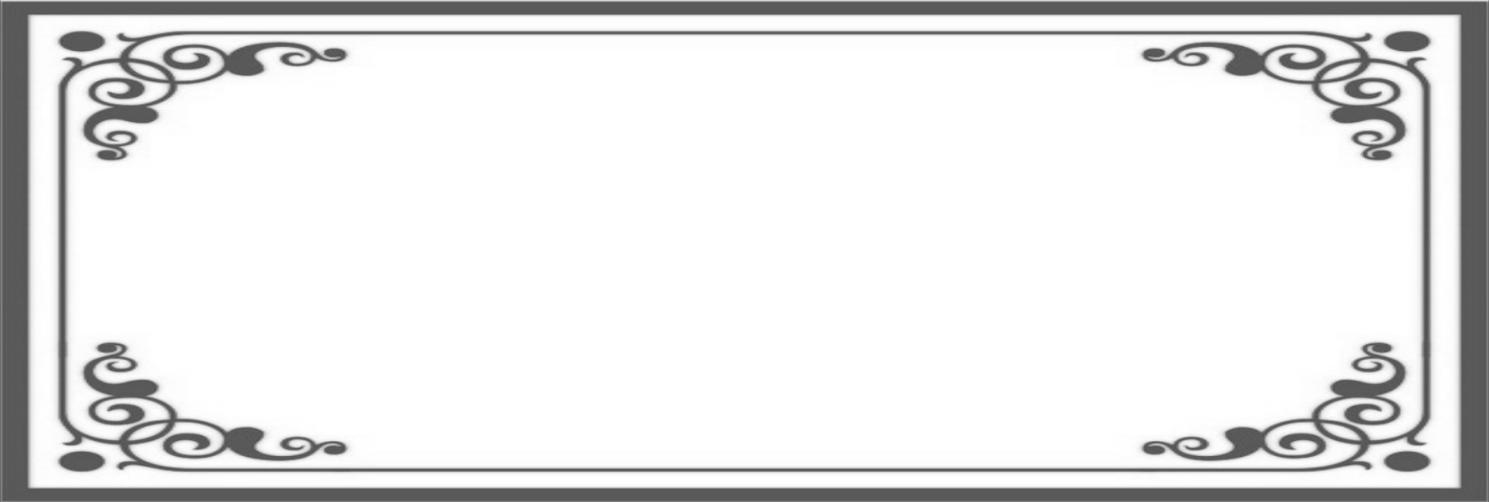          办公地址：宁波市江东北路375号和丰创意广场丰庭楼14F         邮政编码：315042         联系电话：0574-56786777、87123208    传  真：0574-87123738mail：wenjuxiehui@163.com            网  址：www.cnnbsa.com物质名称范围迁移限值生效日期MOAH用再生纸制成的食品接触纸、纸板或硬纸板≤0.5mg/kg（食品中MOAH的总量）或≤0.15 mg/kg（食品模拟材料中MOAH的总和）条例公布三年后